Blue skies, mountains, rainbows, fountains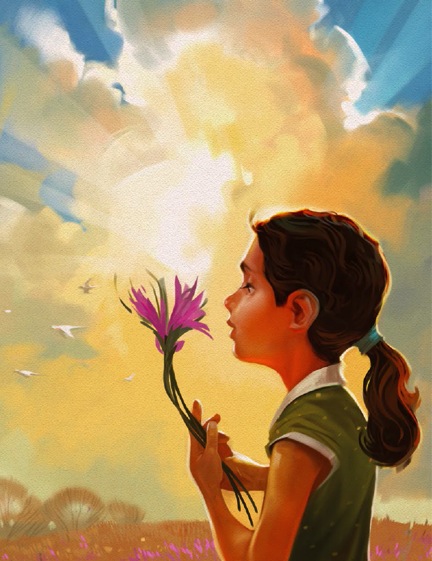 These are some things I love to seeRivers, canyons, pine trees, oceans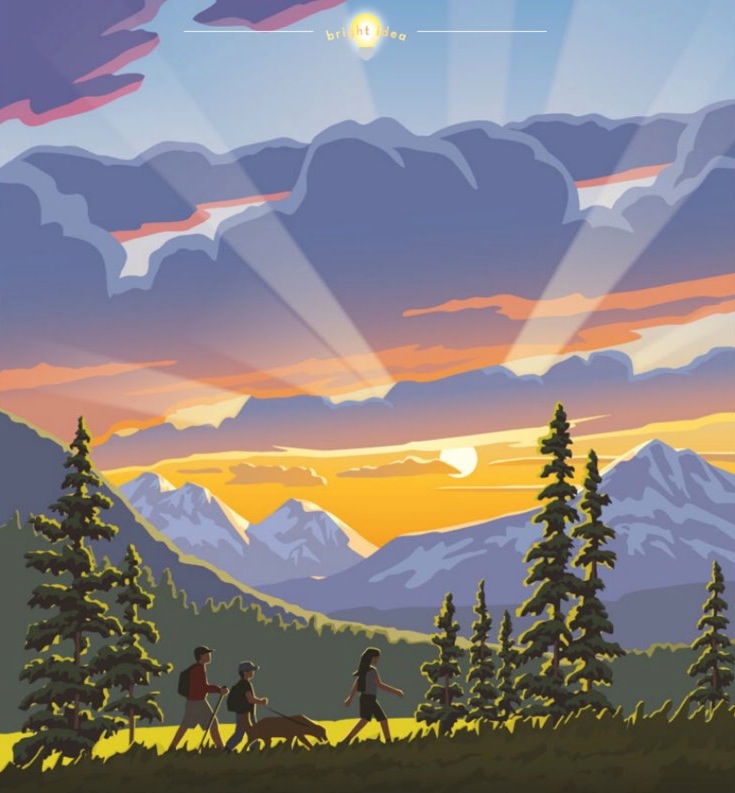 Heavenly Father made them for meLife is o’er flowing with beautiful things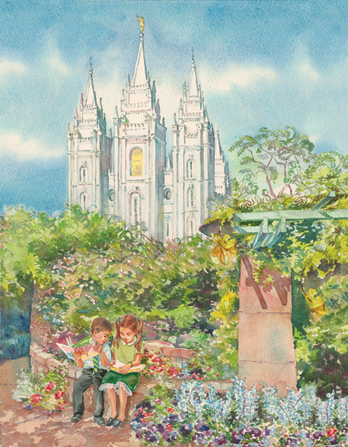 Made by our loving and glorious KingIf I but strive to be grateful and true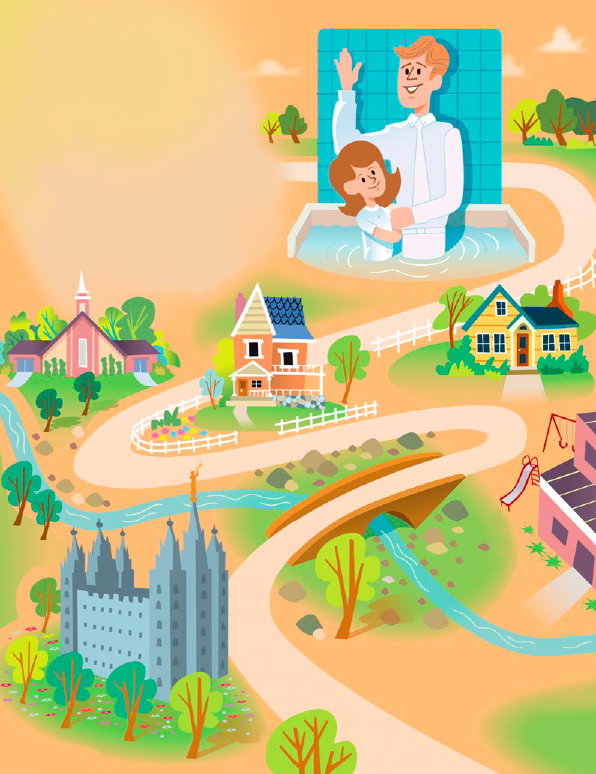 I can be happy in all that I doMusic, laughter, peace thereafter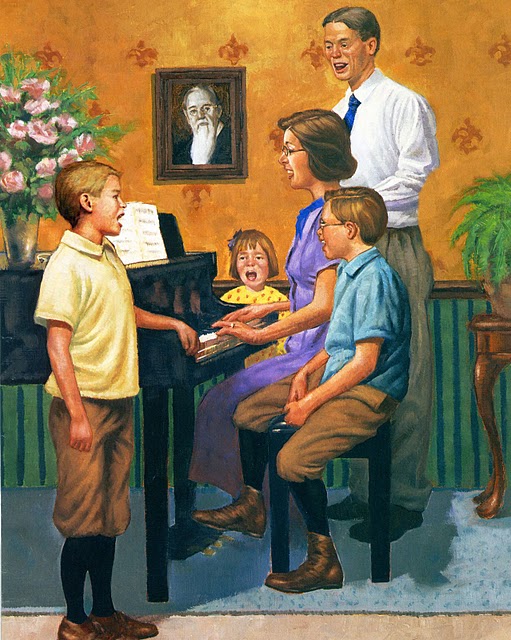 These are some things I love to hearPlease’s, thank-you’s, may I’s, can do’s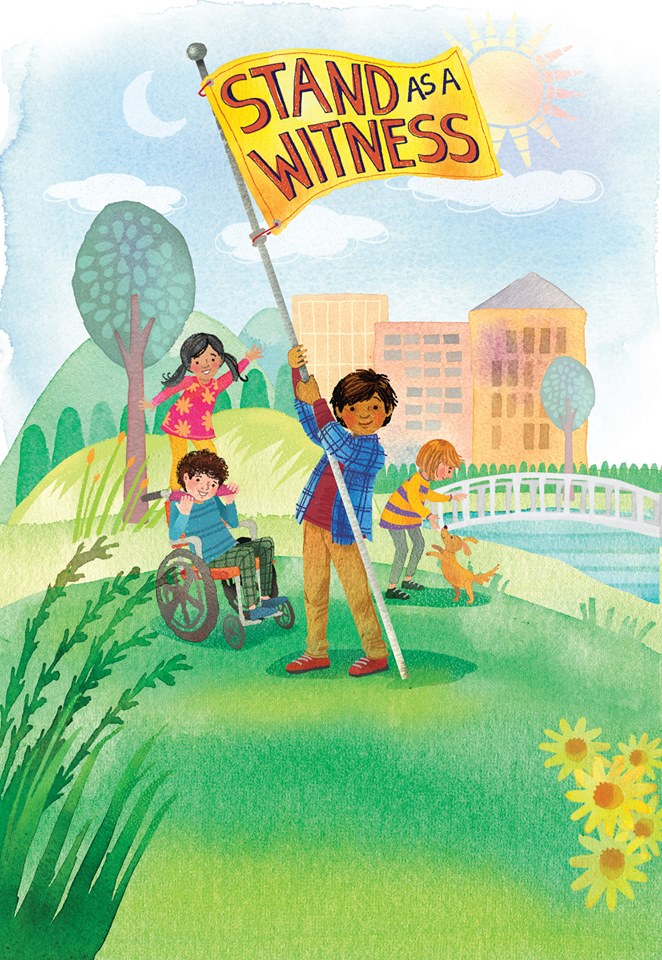 Hearing them fills my heart with good cheerSilky flowers, cool rain showers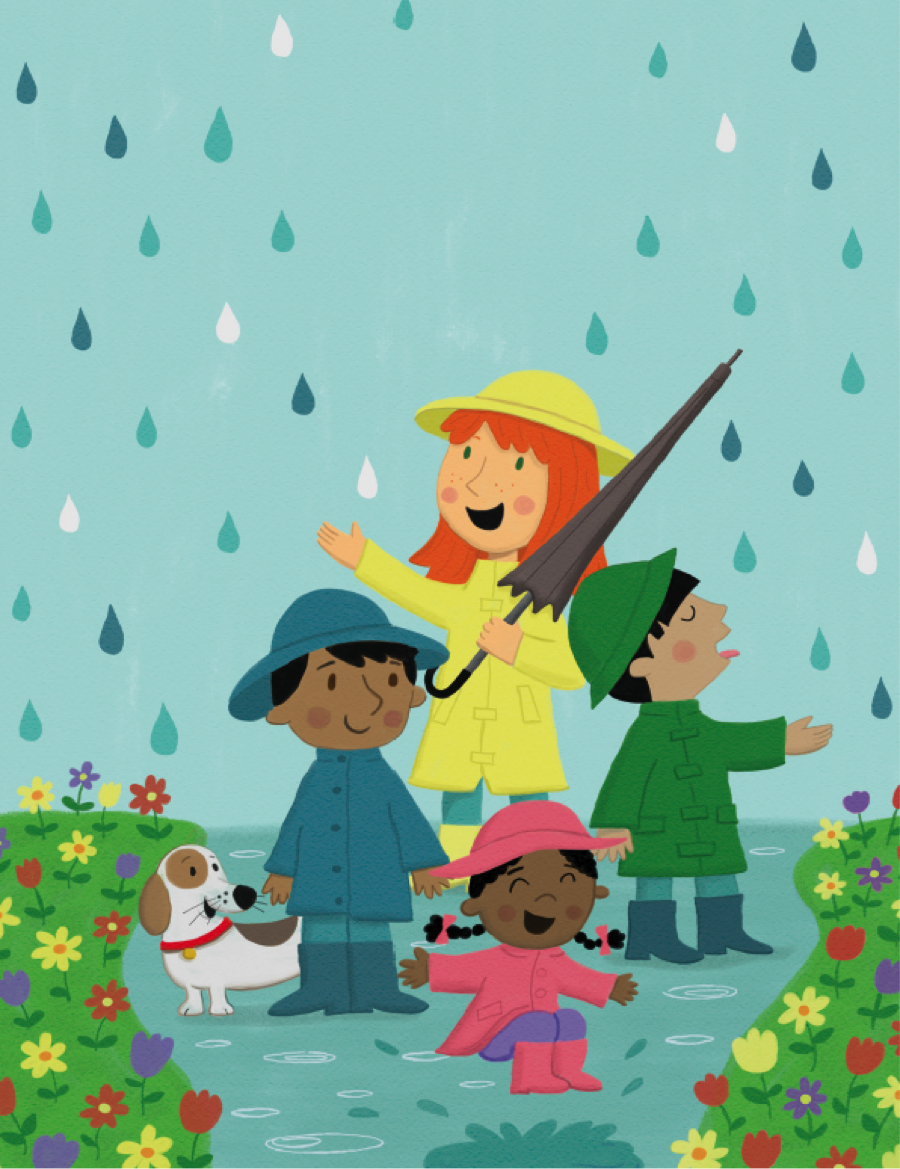 These are some things I love to feelPromptings, guidance, warm assurance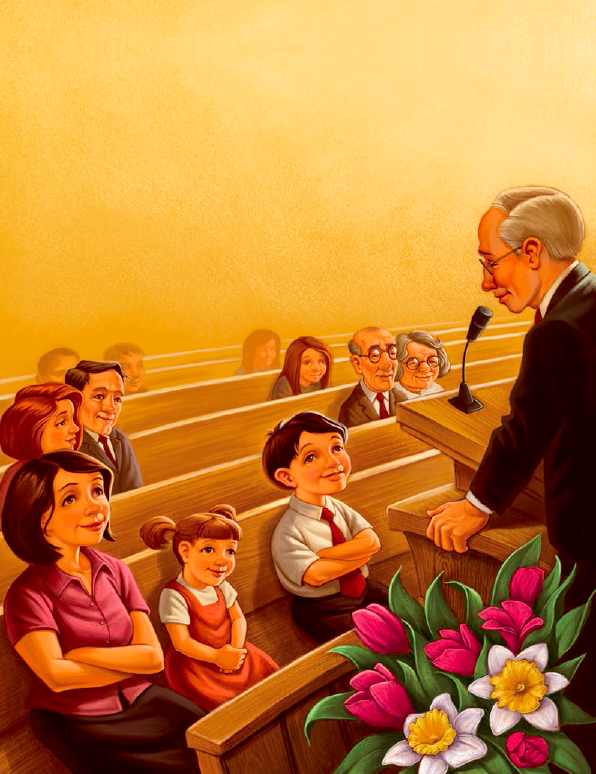 That’s how I know the Spirit is real